PRILOG  3.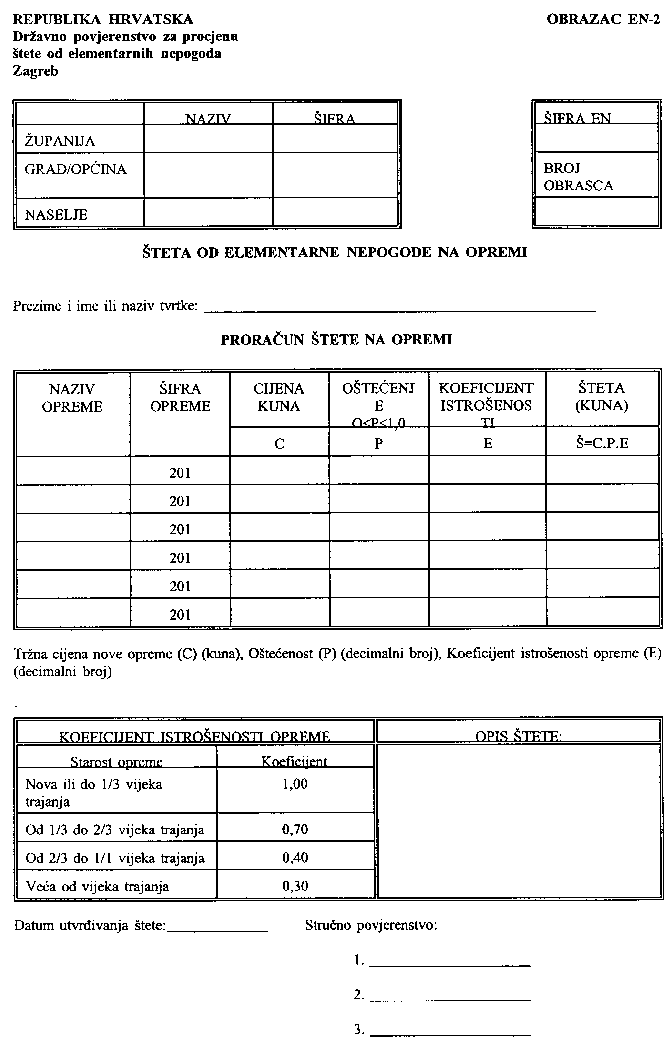 